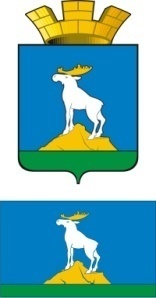 ГЛАВА  НИЖНЕСЕРГИНСКОГО ГОРОДСКОГО ПОСЕЛЕНИЯПОСТАНОВЛЕНИЕ19.06.2014 №  217г.Нижние Серги О создании муниципального унитарного предприятия «Энергоресурс г. Нижние Серги»Руководствуясь Федеральным законом «О государственных и муниципальных унитарных предприятиях» от 14.11.2002 г. № 161-ФЗ, «Об общих принципах организации местного самоуправления в Российской Федерации» от 06.10.2003 г. № 131-ФЗ, Уставом Нижнесергинского городского поселения, принятым Решением думы Нижнесергинского городского поселения от 08.12.2005 г. № 5, Решением думы Нижнесергинского городского поселения от 21.06.2007 г. № 70 «Об утверждении Положения о порядке принятия решения о создании, реорганизации и ликвидации муниципальных учреждений Нижнесергинского городского поселения», с целью организации водоснабжения населения, водоотведения на территории Нижнесергинского городского поселения,ПОСТАНОВЛЯЮ: 1. Создать муниципальное унитарное предприятие «Энергоресурс г.Нижние Серги».2. Основной задачей предприятия является надлежащая эксплуатация, содержание и обслуживание объектов коммунального назначения, являющихся собственностью Нижнесергинского городского поселения и иные виды деятельности, согласно Уставу, не запрещенные действующим законодательством Российской Федерации.  3. Определить местом нахождения муниципального унитарного предприятия «Энергоресурс г. Нижние Серги»по юридическому адресу: 623090, Свердловская область, г. Нижние Серги, ул. Розы Люксембург, д. 84.4. Функции и полномочия учредителя возложить на администрацию Нижнесергинского городского поселения.5. Утвердить Устав муниципального унитарного предприятия «Энергоресурс г. Нижние Серги» (прилагается).6. Определить Уставный фонд предприятия в размере 100 000 (Сто тысяч) рублей.7. Отделу земельно-имущественных отношений администрации Нижнесергинского городского поселения закрепить на праве хозяйственного ведения за муниципальным унитарным предприятием «Энергоресурс г. Нижние Серги» муниципальное имущество, необходимое для осуществления видов деятельности, определённых Уставом.8. Директору МУП «Энергоресурс г. Нижние Серги» осуществить действия по регистрации муниципального унитарного предприятия «Энергоресурс г. Нижние Серги».9. Разместить настоящее постановление на официальном сайте Нижнесергинского городского поселения.10. Контроль за исполнением настоящего постановления оставляю за собой.Глава Нижнесергинскогогородского поселения                                                       А.М. Чекасин